UCHWAŁA Nr  XXXV/276/2014Rady  Powiatu  Mławskiegoz dnia 27 marca 2014 rokuw sprawie wyrażenia zgody na zawarcie kolejnej umowy dzierżawy nieruchomości położonej w Bogurzynie, gminy Wiśniewo, stanowiącej własność Powiatu MławskiegoNa podstawie art.12 pkt 8 lit.a ustawy z dnia 5 czerwca 1998 roku o samorządzie powiatowym  (tekst jednolity: Dz.U.z 2013 roku, poz. 595) oraz art.13 ust.1 i art.25b ustawy z dnia                        21 sierpnia 1997 roku o gospodarce nieruchomościami (tekst jednolity: Dz.U.z 2010 roku,                 Nr 102, poz.651 ze zm.) – Rada Powiatu Mławskiego uchwala co następuje:§1Wyraża się zgodę na zawarcie kolejnej umowy dzierżawy tej samej nieruchomości, to jest  części nieruchomości stanowiącej działkę oznaczoną w ewidencji gruntów numerem 209/12  (dwieście dziewięć/dwanaście) o powierzchni 6,6900 ha (sześć hektarów sześć tysięcy dziewięćset metrów kwadratowych), położonej w obrębie 0001 Bogurzyn, gminy Wiśniewo, stanowiącej własność Powiatu Mławskiego, objętej księgą wieczystą o numerze PL1M/00046211/8, prowadzoną przez Sąd Rejonowy w Mławie IV Wydział Ksiąg Wieczystych – z dotychczasowym dzierżawcą tej nieruchomości. Wydzierżawiana część działki gruntu nr 209/12 ma powierzchnię 0,1150 ha i zostanie wykorzystana przez dzierżawcę jako ogród przydomowy.§2Wykonanie uchwały powierza się Zarządowi Powiatu Mławskiego.§3Uchwała wchodzi w życie z dniem podjęcia.					                 	Przewodniczący					             Rady  Powiatu  Mławskiego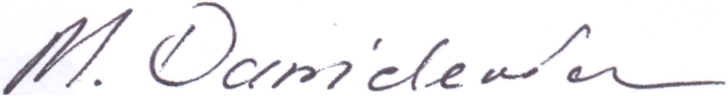 	                                                          Michał Stefan DanielewiczU Z A S A D N I E N I EW dniu 23 stycznia 2013 roku – dotychczasowy dzierżawca złożył wniosek o ponowne wydzierżawienie działki ogrodowej, położonej w Bogurzynie, na okres 3 lat. Umowa dzierżawa części działki gruntu nr 209/2 została zawarta w dniu 1 marca 2011 roku, na okres 3 lat                        i wygasła 28 lutego 2014 roku. Działka gruntu nr 209/2 została podzielona i obecnie własność Powiatu Mławskiego stanowi działka gruntu numer 209/12 o powierzchni 6,6900 ha. Działka ta graniczy z działką gruntu stanowiącą własność dzierżawcy i wykorzystywana jest przez niego  jako ogród przydomowyZgodnie z art. 25 b ustawy z dnia 21 sierpnia 1997 r. o gospodarce nieruchomościami (tekst jednolity: Dz. U. z 2010 roku, Nr 102, poz. 651 ze zm.) gospodarowanie powiatowym zasobem nieruchomości należy do zarządu powiatu, jednak zgodnie z art.12 pkt 8 lit.a  ustawy  z dnia 5 czerwca 1998 roku o samorządzie powiatowym (tekst jednolity: Dz. U. z 2013 roku, poz. 595), uchwała Rady Powiatu jest wymagana w przypadku wydzierżawienia nieruchomości, gdy po umowie zawartej na czas oznaczony do 3 lat strony zawierają kolejne umowy, których przedmiotem jest ta sama nieruchomość.